岗位及要求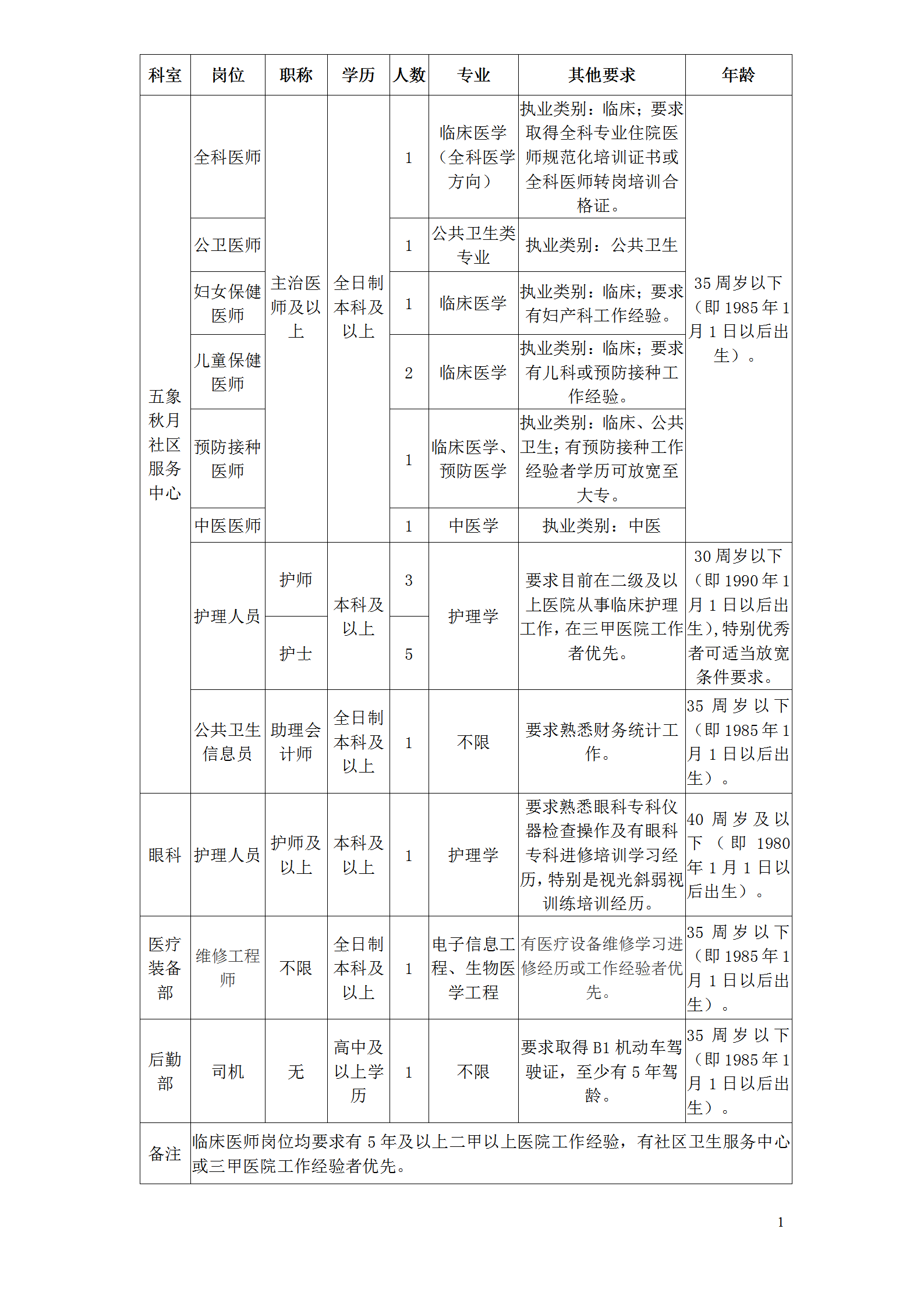 